3GPP TSG-RAN WG4 Meeting #97-e	draft R4-2017024Electronic Meeting, 2 – 13 November 2020Agenda item:			6.1.2, 6.1.3Source:	Moderator (Ericsson)Title:	Email discussion summary for [97e][225] LTE_eMTC5_RRMDocument for:	InformationIntroductionThis email discussion targets to discuss the Rel-16 eMTC RRM core part maintenance and test cases. Candidates target of email discussion for 1st round and 2nd round:1st round:Discuss the remaining open issues on Rel-16 eMTC RRM core partsReview the test cases for Rel-16 eMTC RRM requirements. 2nd round:Agree with the correction CR(s) for Rel-16 eMTC RRM core requirements.Agree with the test cases for Rel-16 eMTC RRM requirements. Topic #1: RRM Core requirements maintenanceMain technical topic overview. The structure can be done based on sub-agenda basis. Companies’ contributions summaryOpen issues summaryBefore e-Meeting, moderators shall summarize list of open issues, candidate options and possible WF (if applicable) based on companies’ contributions.Sub-topic 1-1Remaining issues on RSS measurement requirementsIssue 1-1-1: RSS measurement periodProposalsOption 1: For non-DRX in Connected mode and rmax*G >= 80ms case, the RSS measurement period is defined as Max(rmax*G, TRSS) x NOption 2: Recommended WFNeed discussion. Issue 1-1-2: Time relation between MG and RSSProposalsOption 1: Update the RSS measurement condition related to MG to “There are at least 2 consecutive RSS subframes available outside measurement gaps (if configured) in the window of [n-6, n-2]”Option 2: Recommended WFNeed discussion Issue 1-1-3: RSS-based RSRQ measurements in IDLE modeProposalsOption 1: Define RSS based RSRQ measurementOption 2: Remove Squal > 0 in S criterion if the cell is measured based on RSS. Send LS to ask RAN2 to remove RSRQ evaluation in S criterion if the cell is measured based on RSS.Option 3: Recommended WFNeed discussionIssue 1-1-4: RSS-based RSRQ measurement in CONNECTED modeProposalsOption 1: Add another condition for RSS based measurement for Connected mode that RSRQ is not configured as trigger quantity or report quantity for intra-frequency measurementOption 2: Recommended WFNeed discussionIssue 1-1-5: Measurement timing of RSS in neighbor cell ProposalsOption 1: UE takes the derived serving cell radio frame offset for measuring the neighbor cell. This means RSS measurement requirements apply when frame timing between serving and neighbour cell are aligned, e.g. within 3us.Option 2: UE performs neighbor cell RSS measurement in the radio frame w.r.t. neighbor cell timing that is closest to the derived serving cell radio frame offset.Option 3: Recommended WFNeed discussionIssue 1-1-6: Assumption of BL/CE DL subframe configuration for RSS measurements in the neighbor cellProposalsOption 1: Serving cell provides the BL/CE DL subframe configuration of each neighbor cell to be measured with RSSOption 2: UE assumes BL/CE DL subframe configuration of each neighbor cell is same as serving cellOption 3: Recommended WFNeed discussionSub-topic 1-2eMTC measurement requirements in RRC_INACTIVEIssue 1-2-1: eMTC measurement requirements in RRC_INACTIVEProposalsOption 1: eMTC IDLE mode requirements apply except:WUS and PUR requirementsReselection requirements for eDRX, which should be defined without considering PTW and considering the new DRX cycles of 5.12s and 10.24sOption 2: All the requirements that do apply for UEs in RRC_INACTIVE state and are identical to those in RRC_IDLE stateRecommended WFNeed discussionCompanies views’ collection for 1st round Open issues CRs/TPs comments collectionMajor close-to-finalize WIs and Rel-15 maintenance, comments collections can be arranged for TPs and CRs. For Rel-16 on-going WIs, suggest to focus on open issues discussion on 1st round.Summary for 1st round Open issues Moderator tries to summarize discussion status for 1st round, list all the identified open issues and tentative agreements or candidate options and suggestion for 2nd round i.e. WF assignment.Recommendations on WF/LS assignment CRs/TPsModerator tries to summarize discussion status for 1st round and provides recommendation on CRs/TPs Status update Discussion on 2nd round (if applicable)Summary on 2nd round (if applicable)Moderator tries to summarize discussion status for 2nd round and provided recommendation on CRs/TPs/WFs/LSs Status update suggestion Topic #2: RRM Performance requirementsMain technical topic overview. The structure can be done based on sub-agenda basis. Companies’ contributions summaryOpen issues summaryBefore e-Meeting, moderators shall summarize list of open issues, candidate options and possible WF (if applicable) based on companies’ contributions.Sub-topic 2-1Test case designIssue 2-1-1: Test scope of RLM with MPDCCH performance improvementProposalsOption 1: Introduce new Out-of-synch test cases for MPDDCH performance improvement with FD-FDD/HD-FDD/TDD for BL UE CE Mode AIntroduce new Early out-of-synch test cases for MPDDCH performance improvement with FD-FDD/HD-FDD/TDD for BL UE CE Mode BOption 2: Recommended WFNeed discussion. Issue 2-1-2: Test point of RLM with MPDCCH performance improvementProposalsOption 1: Set SNR2/SNR3 1dB lower compared with the existing out-of-synch/early out-of-synch test casesOption 2: Recommended WFNeed discussion. Issue 2-1-3: Serving cell measurement relaxation testProposalsOption 1: Serving cell measurement relaxation test is introduced only for normal coverageOption 2: Recommended WFNeed discussion. Issue 2-1-4: Review the test casesDirectly provide comments, if any, in section 2.3.2.Companies views’ collection for 1st round Open issues CRs/TPs comments collectionMajor close to finalize WIs and Rel-15 maintenance, comments collections can be arranged for TPs and CRs. For Rel-16 on-going WIs, suggest to focus on open issues discussion on 1st round.Summary for 1st round Open issues Moderator tries to summarize discussion status for 1st round, list all the identified open issues and tentative agreements or candidate options and suggestion for 2nd round i.e. WF assignment.Suggestion on WF/LS assignment CRs/TPsModerator tries to summarize discussion status for 1st round and provided recommendation on CRs/TPs Status update suggestion Discussion on 2nd round (if applicable)Summary on 2nd round (if applicable)Moderator tries to summarize discussion status for 2nd round and provided recommendation on CRs/TPs/WFs/LSs Status update suggestion T-doc numberCompanyProposals / ObservationsR4-2015778Huawei, HiSiliconProposal 1: For non-DRX in Connected mode and rmax*G >= 80ms case, the RSS measurement period is defined as Max(rmax*G, TRSS ) x N.Proposal 2: Update the RSS measurement condition related to MG to “There are at least 2 consecutive RSS subframes available outside measurement gaps (if configured) in the window of [n-6, n-2]”.Proposal 3: Send LS to ask RAN2 to remove RSRQ evaluation in S criterion if the cell is measured based on RSS.Proposal 4: Add another condition for RSS based measurement for Connected mode that RSRQ is not configured as trigger quantity or report quantity for intra-frequency measurement.Proposal 5: UE performs neighbor cell RSS measurement in the radio frame w.r.t. neighbor cell timing that is closest to the derived serving cell radio frame offset.Proposal 6: For neighbour cell RSS measurement, UE may assume the BL/CE DL subframe configuration of neighbor cells is same as serving cell.Proposal 7: For eMTC in Inactive mode, the Idle mode requirements apply exceptThe WUS and PUR requirement do not applyThe reselection requirements for eDRX, which should be defined without considering PTW and considering the new DRX cycles of 5.12s and 10.24sObservation: RSRQ is used in S criterion that is used for cell selection and cell reselection.Observation: The derived radio frame offset for neighbour cell RSS according to 36.331 should be w.r.t. serving cell timing.R4-2016141EricssonNot see any particular reason to distinguish between the eDRX requirements in IDLE and INACTIVE states. For all the requirements that do apply for UEs in RRC_INACTIVE state and are identical to those in RRC_IDLE stateCompanyCommentsXXXSub topic 1-1-1: Sub topic 1-1-2: Sub topic 1-1-3: Sub topic 1-1-4: Sub topic 1-1-5: Sub topic 1-1-6: Sub topic 1-2-1:….Others: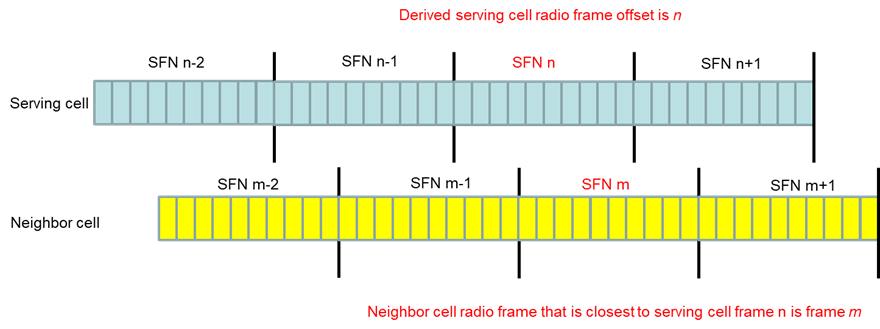 CR/TP numberComments collectionR4-2015779 (Huawei, HiSilicon)R4-2015779 (Huawei, HiSilicon)R4-2015779 (Huawei, HiSilicon)R4-2015780 (Huawei, HiSilicon)R4-2015780 (Huawei, HiSilicon)R4-2015780 (Huawei, HiSilicon)R4-2016142 (Ericsson)R4-2016142 (Ericsson)R4-2016142 (Ericsson)R4-2016143 (Ericsson)R4-2016143 (Ericsson)R4-2016143 (Ericsson)R4-2016547 (Qualcomm)R4-2016547 (Qualcomm)R4-2016547 (Qualcomm)R4-2016587 (Nokia,  Nokia Shanghai Bell)R4-2016587 (Nokia,  Nokia Shanghai Bell)R4-2016587 (Nokia,  Nokia Shanghai Bell)Status summary Sub-topic#1Tentative agreements:Candidate options:Recommendations for 2nd round:WF/LS t-doc Title Assigned Company,WF or LS lead#1CR/TP numberCRs/TPs Status update recommendation  XXXBased on 1st round of comments collection, moderator can recommend the next steps such as “agreeable”, “to be revised”CR/TP/LS/WF numberT-doc  Status update recommendation  XXXBased on 2nd round of comments collection, moderator can recommend the next steps such as “agreeable”, “to be revised”T-doc numberCompanyProposals / ObservationsR4-2015841EricssonProposal 1: Introduce new Out-of-synch test cases for MPDDCH performance improvement with FD-FDD/HD-FDD/TDD for BL UE CE Mode A. Proposal 2: Introduce new Early out-of-synch test cases for MPDDCH performance improvement with FD-FDD/HD-FDD/TDD for BL UE CE Mode B. Proposal 3: Set SNR2/SNR3 1dB lower compared with the existing out-of-synch/early out-of-synch test cases.R4-2016144EricssonProposal: Serving cell measurement relaxation test is introduced only for normal coverageCompanyCommentsXXXSub topic 2-1-1: Sub topic 2-1-2:Sub topic 2-1-3:….Others:CR/TP numberComments collectionR4-2015781 (Huawei, HiSilicon)R4-2015781 (Huawei, HiSilicon)R4-2015781 (Huawei, HiSilicon)R4-2015842 (Ericsson)Company AR4-2015842 (Ericsson)Company BR4-2015842 (Ericsson)R4-2016145 (Ericsson)Moderator: It should be draft CR. R4-2016145 (Ericsson)R4-2016145 (Ericsson)R4-2016552 (Qualcomm)Moderator: It should be draft CR. R4-2016552 (Qualcomm)Company AR4-2016552 (Qualcomm)Company BStatus summary Sub-topic#1Tentative agreements:Candidate options:Recommendations for 2nd round:WF/LS t-doc Title Assigned Company,WF or LS lead#1CR/TP numberCRs/TPs Status update recommendation  XXXBased on 1st round of comments collection, moderator can recommend the next steps such as “agreeable”, “to be revised”CR/TP/LS/WF numberT-doc  Status update recommendation  XXXBased on 2nd round of comments collection, moderator can recommend the next steps such as “agreeable”, “to be revised”